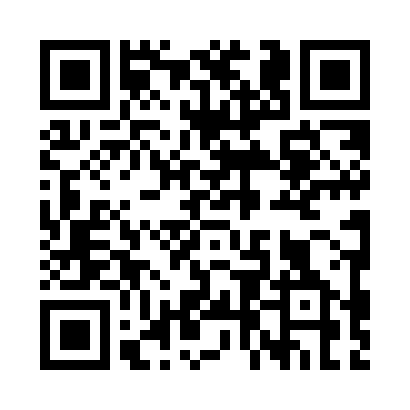 Prayer times for Ouro Preto, BrazilWed 1 May 2024 - Fri 31 May 2024High Latitude Method: NonePrayer Calculation Method: Muslim World LeagueAsar Calculation Method: ShafiPrayer times provided by https://www.salahtimes.comDateDayFajrSunriseDhuhrAsrMaghribIsha1Wed4:556:1111:513:065:316:422Thu4:566:1111:513:065:316:423Fri4:566:1111:513:065:306:414Sat4:566:1211:513:055:296:415Sun4:576:1211:513:055:296:406Mon4:576:1311:513:045:286:407Tue4:576:1311:513:045:286:398Wed4:576:1311:503:045:276:399Thu4:586:1411:503:035:276:3910Fri4:586:1411:503:035:276:3811Sat4:586:1411:503:035:266:3812Sun4:586:1511:503:035:266:3813Mon4:596:1511:503:025:256:3714Tue4:596:1611:503:025:256:3715Wed4:596:1611:503:025:256:3716Thu5:006:1611:503:015:246:3717Fri5:006:1711:503:015:246:3618Sat5:006:1711:503:015:246:3619Sun5:016:1811:513:015:236:3620Mon5:016:1811:513:015:236:3621Tue5:016:1811:513:005:236:3622Wed5:026:1911:513:005:226:3523Thu5:026:1911:513:005:226:3524Fri5:026:2011:513:005:226:3525Sat5:026:2011:513:005:226:3526Sun5:036:2011:513:005:226:3527Mon5:036:2111:513:005:226:3528Tue5:036:2111:513:005:216:3529Wed5:046:2211:522:595:216:3530Thu5:046:2211:522:595:216:3531Fri5:046:2211:522:595:216:35